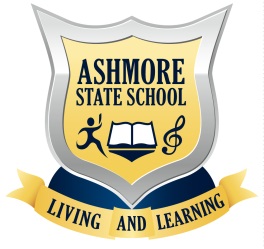 DRAFT 2019 Calendar of Events	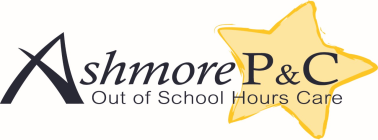 (			(N.B.  Dates and Events subject to change)JANUARYMARCHAPRIL28th Australia Day29th  Term 1 starts2nd GCCC Movie night5th End of Term 1 Sausage SizzleFEBRUARYOrder Prep Tea Towels 11th Parent Rep Meeting     18th P&C General Meeting11th Parent Rep Meeting18th P&C ANNUAL GENERAL MEETING23rd Start of Term 225th  Anzac Day29th P&C General MeetingMAYJUNEJULY8th MOTHER’S DAY STALL10th Parent Rep Meeting17th  P&C General Meeting15th   Start of Term 313th Parent Rep Meeting 28th  End of Term 2 Sausage Sizzle22nd  P&C General Meeting20th  P&C General Meeting& COLOUR RUN!AUGUSTSEPTEMBEROCTOBER8th  Start of Term 412th Parent Rep Meeting19th   P&C General MeetingBookpack order forms sent home8th - 18th  Over Counter Bookpack Payments – for Nov collection28th FATHER’S DAY STALL30th GOLD COAST SHOW DAY9th Parent Rep Meeting16th  P&C General Meeting20th  End of Term 3 Sausage SizzleGRANDPARENTS DAY14th Parent Rep Meeting28th P&C General MeetingWorld Teachers' DayNOVEMBER DECEMBERPAYMENTS(Approx, subject to change)8th  Tuckshop DayYr 4 Camp $ 4011th Parent Rep Meeting5TH Volunteer Thank You DayYr 5 Camp  $270Yr 6 Camp $270  18th  P&C General Meeting (last one for the year)Sports Awards CeremonySchool Resource Scheme - $110Yr 6 GraduationAir Conditioning (per family) - $50Interschool sports - $20 to $3525th & 26th – collect Bookpacks13th   End of Term 4School Photos  $30 to $50School resumes  28 January 2020Bookpack Pre Payment $100 - $200